PHAÙP  UYEÅN  CHAÂU  LAÂMQUYEÅN  75Thieân thöù 84: THAÄP AÙC (Phaàn ba)Phaàn thöù saùu: TAØ DAÂMPhaàn naøy coù 3 taùch bieät: Thuaät yù, Ha duïc, Gian nguïy.Thöù nhaát: Thuaät YÙTieáng daâm laøm baïi hoaïi phaåm ñöùc, ngöôøi trí bieát maø khoâng laøm; töôùng duïc laøm meâ muoäi thaàn thöùc, Thaùnh nhaân bieát maø ñeàu xa. Vì vaäy, Chu-U maát nöôùc, tin chaéc laø sai laàm theo Bao Töï; Taán – Hieáu tan nhaø, thaät söï laø toäi loãi cuûa Leä Chi; Ñoäc Giaùc treân nuùi, khoâng tænh ngoä hoå theïn bò cöôõi coå; mong ôû mieáu ñöôøng, leõ naøo hieåu roõ khoå chaùy thaân? Taát caû ñeàu vì chuùng sanh coõi Duïc khoâng tu haïnh quaùn saùt côûi boû, phieàn naõo troùi buoäc khoâng theå naøo ñoaïn tröø ñieàu phuïc. Vaû laïi, ñaát-nöôùc-gioù-löûa, caùi gì laøm chuû? Thaân-thoï-taâm-phaùp, taùnh voán roãng khoâng. Da moûng da daøy bao quanh ñoáng baát tònh,, taïng soáng taïng chín dô baån thaät khoù baøn, thöôøng muoán daãn con ngöôøi rôi vaøo ba ñöôøng aùc, vì vaäy Boà taùt Ñaïi só thöôøng tu quaùn haønh, choã thoái tha chaûy ra khaép thaân hình ñeàu coù, giaëc thuø saùu traàn cöù va chaïm laøm khoå nhau, oan gia naêm aám khoù coù theå gaàn guõi ñöôïc. Phaøm phu ñieân ñaûo maëc y tham ñaém meâ muoäi nhö vaäy, voïng thaáy dung maïo laúng lô löu luyeán baùm vaøo hình daùng, raêng traéng moâi ñoû maøy daøi buùi toùc vaán cao, tìm caùch uoán eùo taêng theâm veû ñeïp dieãm kieàu. Vì leõ ñoù. Laïc Xuyeân côûi ngoïc Boäi, luoân luoân laøm ngöôøi keùo xe cho Traàn Vöông; Haùn Khuùc caàm ngoïc chaâu, töùc thì khoâng cho rôøi khoûi nôi Giao Phuû. Treân ñaøi cao Vu Sôn, döïa vaøo maây möa maø qua laïi; beân doøng nöôùc Ma Coâ, nöông theo suoái chaûy maø ñi veà; töùc thì khieán cho söùc löïc töï nhieân thanh thoaùt, khaùc xa caùch laøm aùo quaàn cuûa Haøn Thoï; gaûy ñaøn troãi leân khuùc ca, tieáp nhaän saâu xa yù nghó cuûa Töông Nhö. Hoaëc nhôø goái coù maø thaønh thaân thieát, hoaëc möôïn muõ treo maø thaønh gaén boù; leõ naøo bieát thaân hình nhö boït nöôùc tuï laïi, saéc chaát töïa maây trôøi noåi troâi, caû trong laãn ngoaøi ñeàu troáng roãng, tan raõ khoâng coøn trong khoaûnh khaéc, moïi choã treânthaân ñeàu baát tònh, taát caû hình theå ñeàu voâ thöôøng; môùi boû möông maùng ñaõ vaøo trong loaøi saâu kieán, taát caû chuùng sanh ñeàu coù taø haïnh nhö vaäy, traùi vôùi ñaïo Phaïm Thieân – ngaên söï nghieäp Boà ñeà, vì nhaân cuûa boán loaøi-caûm laáy quaû ba ñöôøng. Quaû laø bieát nguoàn goác cuûa ba coõi thaät söï do nghieäp daâm, baùo öùng cuûa saùu neûo chæ bôûi vì nhieãm aùi. Bôûi vì töôùi thaám nghieäp löïc thieân veà moät phía cho neân baäc Thaùnh cheá ngöï maø khoâng laøm.Thöù hai: Ha Duïc (chæ trích duïc voïng)Thöù 1: Noùi roõ veà tham duïc phaùt sanh nhieàu: nhö kinh Nieát Baøn coù keä raèng:“Neáu luoân luoân saàu khoå, thì saàu khoå theâm nhieàu, Nhö ngöôøi thích giaác nguû, thì giaác nguû theâm nhieàu, Tham daâm ham röôïu cheø, ñieàu aáy cuõng nhö vaäy”.Coøn trong Kinh Chaùnh Phaùp Nieäm coù keä raèng: “Nhö löûa chaùy ñun theâm cuûi khoâ, Ngoïn löûa röøng röïc boác leân cao,Nhö vaäy ngöôøi höôûng thuï khoaùi laïc, Ngoïn löûa aùi duïc caøng maïnh leân.Ngoïn löûa cuûi khoâ röøng röïc, Maø moïi ngöôøi ñeàu xa rôøi ñöôïc, Ngoïn löûa aùi duïc chaùy theá gian,Trieàn mieân khoâng theå tröø boû ñöôïc”.Laïi trong luaän Trí Ñoä coù keä raèng:“Ngöôøi theá gian ngu daïi, tham say vaøo naêm duïc, Ñeán cheát khoâng töø boû, laøm thaønh nghieäp ñôøi sau, Chòu voâ löôïng khoå ñau, ví nhö ngöôøi ngu si, Tham say vôùi quaû ngon, leo leân caây maø aên,Ngoài maõi khoâng chòu xuoáng, ngöôøi ta chaët caây aáy, Caây ngaõ môùi rôi xuoáng, thaân vaø ñaàu beå naùt,Ñau ñôùn maø cheát thaûm, ñöôïc thì vui chuùt ít, Maát thì khoå thaät nhieàu, nhö löôõi dao thoa maät, Ngöôøi lieám tham vò ngoït,Khoâng bieát löôõi bò thöông, sau chòu khoå voâ cuøng”.Coøn trong luaän Thaønh Thaät coù keä raèng:“Tham duïc thaät laø khoå, phaøm phu vì ñieân ñaûo, Voïng sanh yù töôûng vui, ngöôøi trí thaáy laø khoå, Thaáy khoå thì ñoaïn tröø, thoï duïc khoâng thoûa maõn,Nhö uoáng nöôùc bieån maën, côn khaùt caøng taêng theâm, Bôûi vì khaùt theâm nhieàu, coù vui söôùng gì ñaâu?Ví nhö choù caén chaët, khuùc xöông khoâ dính maùu, Theâm nöôùc daõi troän vaøo, nghó laø coù vò ngon, Tham duïc cuõng nhö vaäy, ôû trong choã voâ vò,Vì söùc maïnh taø ñaûo, cho laø coù muøi vò, do ñoù bieát saéc duïc, khoå thaät maø vui thaät”.Thöù 2: Noùi roõ veà quaùn thaân nöõ laø baát t nh: chæ suy nghó veà nhöõng ngöôøi nöõ, beân ngoaøi vay möôïn dung maïo hình daùng, beân trong chöùa ñaày nhöõng thöù thoái tha dô baån, ngöôøi meâ muoäi ñaém theo hình töôùng, khoâng hieåu roõ laø söï giaû doái khoâng thaät, nhöng ngöôøi Ñaïi Trí thì luoân luoân bieát laø ñaùng gheùt. Vì vaäy trong kinh Thieàn Bí Yeáu noùi: “Tröôûng Laõo Muïc Lieân ñaït ñöôïc quaû vò La Haùn, vôï cuûa Tröôûng laõo muoán ñi theo, aùo quaàn ñeïp ñeõ trang nghieâm mong phaù hoûng Muïc Lieân. Luùc baáy giôø Muïc Lieân vì ngöôøi vôï maø noùi keä raèng: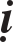 Thaân coâ laø boä xöông taïo thaønh, Da thòt cuøng boù chaët beân trong, Trong ñoù chöùa ñaày vaät baát tònh, Khoâng moät vaät naøo laø toát ñeïp. Ñaõy da chöùa ñaày loaïi raùc röôûi, Chín loã thöôøng chaûy ra hoâi haùm, Nhö quyû chaúng coù gì thích hôïp, Ñaâu ñuû ñeå töï cho laø quyù?Thaân coâ nhö nhaø xí löu ñoäng, Laáy da moûng ñeå töï che khuaát, Ngöôøi trí ñaõ töø boû rôøi xa, Nhö ngöôøi boû nhaø xí ra ñi.Neáu nhö ngöôøi bieát roõ thaân coâ, Gioáng nhö toâi ñaõ chaùn gheùt, Taát caû ñeàu döùt khoaùt lìa xa,Nhö ngöôøi traùnh rôi vaøo haàm phaân. Thaân coâ töï trang nghieâm ñeïp ñeõ, Duøng caùc thöù chuoãi ngoïc hoa höông, Phaøm phu ñeàu tham ñaém thích thuù, Ngöôøi trí voán khoâng bò meâ hoaëc.Thaân coâ laø nôi ñaày baát tònh, Tuï taäp nhöõng vaät xaáu hoâi thoái,Nhö nhaø xí trang hoaøng ñeïp ñeõ, Ngöôøi ngu daïi laáy laøm thích thuù. Hai beân söôøn coâ baùm xöông soáng,Nhö rui nhaø döïa vaøo ñoøn moùc, Naêm taïng phuû ôû beân trong buïng, Baát tònh gioáng nhö thuøng ñöïng raùc. Thaân coâ gioáng nhö nhaø chöùa raùc, Ngöôøi ngu si laïi tham giöõ gìn, Duøng ngoïc chaâu anh laïc tang ñieåm, Beân ngoaøi ñeïp nhö chieác bình veõ.Neáu nhö ngöôøi khoâng coøn duïc nhieãm, Tröôùc sau khoâng theå naøo ñaém say, Coùâ muoán ñeán ñeå ñoát chaùy toâi,Nhö böôùm töï lao vaøo ngoïn löûa. Taát caû nhöõng duïc voïng ñoäc haïi, Nay toâi ñaõ tröø dieät ñeán cuøng, Naêm duïc ñaõ xa lìa vaéng baët, Löôùi ma ñaõ xeù toïac khoâng coøn. Taâm toâi nhö baàu trôøi trong saùng, Taát caû khoâng coù gì vöôùng maéc, Cho duø duïc coõi trôøi xuaát hieän,Cuõng khoâng theå vaáy nhieãm taâm toâi”.Coøn trong Kinh Taêng Nhaát A Haøm noùi: “Thaø laáy duøi saét nung löûa maø ñaâm vaøo maét, chöù khoâng vì nhìn ñeïp maø daáy leân yù töôûng ñieân loaïn”. Laïi trong kinh Chaùnh Phaùp Nieäm noùi: “Taâm taùnh cuûa ngöôøi nöõ coù laém ñoá kî, vì nhaân duyeân naøy, ngöôøi nöõ sau khi cheát phaàn nhieàu sanh trong ñöôøng ngaï quyû, tuy coù lôøi noùi toát ñeïp maø taâm gioáng nhö ñoäc haïi, bieát nhieàu caùch doái gaït khoâng thaät coù theå laøm meâ hoaëc theá gian”.Thöù 3: Noùi roõ veà ngöôøi nöõ khoù thaân thieän maø ñaùng chaùn boû, cho neân trong kinh Öu Ñieàn Vöông coù keä raèng:“Ngöôøi nöõ thaät laø xaáu xa nhaát,Khoù thaân thieát laøm thaønh nhaân duyeân, AÂn aùi moät khi ñaõ buoäc laïi,Keùo ngöôøi ta vaøo cöûa toäi loãi”.Khoâng nhöõng keùo con ngöôøi ñi vaøo ñöôøng aùc, maø trong loaøi trôøi giaøm ruùt rôi xuoáng cuõng do ngöôøi nöõ laøm cho meâ hoaëc. Vì vaäy trong kinh Chaùnh Phaùp Nieäm coù keä raèng:“Trong loaøi trôøi coù nhieàu raøng buoäc, Khoâng coù gì qua khoûi nöõ saéc,Ngöôøi nöõ raøng buoäc ñeán chö Thieân, Daãn hoï ñi vaøo ba ñöôøng aùc”.Coøn trong luaän Trí Ñoä noùi: “Boà taùt quaùn xeùt veà duïc coù caùc loaïi baát tònh, ôû trong caùc söï suy thoùai thì suy thoaùi vì ngöôøi nöõ laø naëng nhaát; caùc loaïi thuoäc veà löûa-dao-saám chôùp-seùt ñaùnh-keû thuø-raén ñoäc-, haõy coøn coù theå taïm thôïi tieáp caän, nhöng ngöôøi nöõ buûn xæn ganh tî, giaän hôøn nònh noït laúng lô xaáu xa, ñaáu tranh tham lam ñoá kî, thì khoâng theå thaân caän. Vì vaäy Ñöùc Phaät thuyeát keä raèng:Thaø laáy saét noùng ñoù, Laên troøn trong ñoâi maét,Khoâng duøng taâm taùn loaïn, Lieác nhìn ñeán nöõ saéc.Mæn cöôøi taïo daùng veû, Kieâu maïn cuûa xaáu hoå, Quay maët giaáu aùnh maét, Noùi toát ganh vaø giaän, Böôùc ñi coá laúng lô,Ñeå meâ hoaëc loøng ngöôøi, Löôùi daâm duïc giaêng khaép, Moïi ngöôøi ñeàu lao vaøo.Ngoài naèm vaø ñi ñöùng, Lieác maét ñaày quyeán ruõ, Ngöôøi ngu si caïn trí, Laøm cho taâm meâ maãn.Caàm göôm xoâng vaøo giaëc, Thì haõy coøn thaéng ñöôïc, Nöõ taëc laøm haïi ngöôøi,Thì khoâng theå ngaên caûn. Raén ñoäc ngaäm noïc ñoäc, Tay haõy coøn baét ñöôïc, Nöõ tình meâ hoaëc ngöôøi, Thì khoâng theå tieáp xuùc”.Laïi trong kinh Taêng Nhaát A Haøm coù keä raèng: “Ñöøng keát giao cuøng vôùi ngöôøi nöõ, Cuõng chôù cuøng chuyeän troø vôùi hoï, Ngöôøi naøo coù naêng löïc lìa xa,Thì lìa xa ñöôïc taùm naïn khoå”.Vì vaäy trong kinh Taùt Giaø Ni Kieàn Töû, Ni Kieàn Töû noùi keä raèng:“Vôï mình khoâng caûm thaáy thoûa maõn, Thích haønh daâm cuøng phuï nöõ khaùc,Ngöôøi naøy khoâng coù chuùt hoå theïn, Chòu ñau khoå thöôøng khoâng coù vui. Ñôøi hieän taïi vaø ñôøi vò lai,Chòu ñau khoå vaø bò raøng buoäc, Xaû thaân sanh vaøo choán ñòa nguïc,Chòu ñau khoå thöôøng khoâng coù vui”.Coøn trong kinh Taïp Thí Duï noùi: “Thôøi Ñöùc Phaät taïi theá, coù moät Baø-la-moân sanh ñöôïc hai coâ con gaùi, caû hai coâ ñeàu ñoan chaùnh, môùi coá tình trao vaøng treân cao, trong 30 ngaøy chieâu moä tìm ngöôøi naøo coù naêng löïc cheâ traùch con gaùi mình xaáu xí, thì seõ ban cho vaøng. Cuoái cuõng khoâng coù ai nhaän lôøi chieâu moä, beøn daãn ñeán choã Phaät, Phaät lieàn cheâ traùch raèng: Hai coâ gaùi naøy ñeàu xaáu xí khoâng coù moät chuùt gì ñeïp ñeõ. A-nan thöa vôùi Ñöùc Phaät raèng: Hai coâ gaùi thaät laø xinh ñeïp, maø Ñöùc Phaät noùi laø xaáu xí, coù gì khoâng xinh ñeïp? Ñöùc Phaät daïy: Maét ngöôøi khoâng nhìn saéc ñoù laø maët ñeïp, tai muõi mieäng cuõng nhö vaäy. Thaân khoâng name theo mòn maøng trôn boùng, ñoù laø thaân toát ñeïp. Tay khoâng troäm caép tieàn baïc cuûa ngöôøi khaùc, ñoù laø tay toát ñeïp. Nay quaùn saùt hai coâ gaùi naøy thì maét nhìn saéc, tai nghe aâm thanh, muõi ngöûi muøi höông, thaân öa trôn boùng mòn maøng, tay thích laáy troäm tieàn baïc, ngöôøi nhö vaäy ñeàu khoâng ñeïp ñeû gì”.Laïi trong kinh Phaät Thuyeát Nhaät Minh Boà taùt noùi: “Boà taùt chæ trích veà phaùp saéc duïc, nöõ saéc laø goâng xieàng cuûa theá gian, phaøm phu ñam meâ khoâng theå naøo töï ruùt ra ñöôïc. Nöõ saéc laø tai hoïa naëng neà cuûa theá gian, phaøm phu meät moûi ñeán cheát khoâng traùnh ñöôïc. Nöõ saéc laø tai hoïa suy suïp cuûa theá gian, phaøm phu gaëp phaûi thì khoâng coù tai aùch khoâng ñeán. Haønh giaû ñaõ coù theå xaû boû, neáu laïi chuù yù ñeán noù, thì quaû laø töø lao nguïc ñöôïc thoaùt ra maø vaãn coøn suy nghó vaøo laïi, töø xaèng baäy ñöôïc ngay thaúng maø laïi thích xaèng baäy, töø beänh taät ñöôïc chöõa laønh laïi suy nghó mang laáy beänh taät. Ngöôøi trí töùc giaän, bieát keû xaèng baäy maø ngaõ xuoáng thì ngaøy naøo cuõng cheát roài. Phaøm phu coi troïng saéc ñeïp cam chòu laøm thaân noâ boäc, suoát ñôøi rong ruoåi thaät laø vaát vaû cöïc nhoïc, cho duø dao göôm chaët naùt thaân hình – teân bay ñaïn laïc cuøng luùc lao ñeán, vaãn cam taâm chòu ñöïng khoâng cho laø tai hoïa, ngöôøi ñieân cuoáng thích ñieân cuoáng khoâng phaûi laø quaù ñaùng. Haønh giaû neáu coù naêng löïc töø boû khoâng chuù yù ñeán nöõa, vaäy thì phaù goâng côûi xieàng – gheùt ñieân chaùn beänh, lìa xa tai hoïa suy suïp, ñaõ yeân oån maø laïi toát laønh, ñöôïc thoaùt khoûi lao nguïc vónh vieãn khoâng coùn hoaïn naïn raøng buoäc cuoäc ñôøi mình. Töôùng cuûa ngöôøi nöõ thì lôøi noùi cuûa hoï gioáng nhö maät ngoït, maø taâm tö cuûa hoï thì nhö chaát ñoäc; ví nhö vöïc nöôùc saâu trong vaét laëng lôø töïa göông soi maø coù giao long cö truù, nuùivaøng hang baùu maø chính laø nôi sö töû aån mình. Neân bieát söï tai haïi naøy khoâng theå tieáp caän duø chæ laø choác laùt. Gia ñình baát hoøa bôûi vì ngöôøi phuï nöõ, laøm baïi hoaïi toâng moân hoï haøng chính laø toäi loãi cuûa ngöôøi phuï nöõ, thaät söï laø keû ngaám ngaàm huy dieät ngöôøi trí tueä saùng suoát, cuõng chính laø voøng vaây cuûa thôï saên ít coù loaøi naøo thoaùt ra ñöôïc. Ví nhö löôùi giaêng treân cao baày chim rôi xuoáng thì khoâng theå naøo vaãy caùnh bay leân ñöôïc. Laïi nhö maïng löôùi daøy baày caù lao vaøo thì bò moå ruoät chaët vi. Cuõng nhö haàm toái khoâng coù maét lao vaøo, gioáng nhö con thieâu thaân lao vaøo ngoïn löûa. Vì vaäy ngöôøi trí bieát maø traùnh xa, khoâng nhaän chòu caùi haïi döõ daèn maø laïi baån thuûi, khoâng bò vaät naøy laøm cho meâ hoaëc taâm tö”.Coøn trong Kinh Phaät Baùt Neâ Hoaøn noùi: “Ñöùc Phaät baûo vôùi Naïi Nöõ: Ngöôøi ñam meâ taø daâm coù naêm ñieàu töï mình gaây trôû ngaõi: 1- Nhieàu tai tieáng khoâng toát; 2- Vöông phaùp laøm cho ñau khoå; 3- Loøng luoân ña nghi; 4- Cheát vaøo ñòa nguïc; 5- Toäi ñòa nguïc chaám döùt nhaän chòu hình haøi suùc sanh. Taát caû ñeàu do toäi loãi ñaõ gaây neân. Ngöôøi coù theå töï dieät tröø taâm khoâng coøn taø daâm coù naêm ñieàu taêng theâm phöôùc thieän: 1- Nhieàu ngöôøi ca ngôïi; 2- Khoâng sôï quan quyeàn; 3- Thaân ñöôïc yeân oån; 4- Cheát sanh leân coõi trôøi; 5- Thuaän theo yù thanh tònh ñaït ñeán ñaïo Neâ hoaøn”.Thöù Ba: Gian Nguïy.Laïi trong kinh Cöïu Taïp Thí Duï noùi: “Xöa coù chaøng trai ñoan chaùnh con nhaø hoï lôùn, duøng vaøng laøm töôïng coâ gaùi maø noùi vôùi cha meï raèng: Coù coâ gaùi naøo gioáng nhö vaäy, thì con môùi chòu laáy. Luùc aáy ôû nöôùc khaùc coù coâ gaùi, dung maïo cuõng ñoan chaùnh, cuõng laøm moät chaøng trai baèng vaøng, thöa vôùi cha meï raèng: Coù chaøng trai nhö vaäy, con môùi chòu laáy laøm choàng. Cha meï ñeàu nghe lieàn ñi xa tìm ngöôøi thích hôïp. Luùc aáy Quoác Vöông caàm göông töï soi mình, noùi vôùi quaàn thaàn raèng: Ngöôøi trong thieän haï coù ai coù maët maøy gioáng nhö Ta khoâng? Caùc quan thöa raèng: haï thaàn nghe nöôùc kia coù chaøng trai ñoan chaùnh khoâng gì saùnh ñöôïc, vaäy nhaø vua laäp töùc sai söù giaû môøi ñeán. Söù giaû ñeán noùi cho bieát raèng: Nhaø vua muoán gaëp Hieàn giaû! Töùc thì ngöïa xa nghieâm trang theo xöù giaû leân ñöôøng roài töï nghó: Nhaø vua cho mình hieåu bieát thoâng suoát neân goïi ñeán ñeå xem töôùng ñaây. Theá laø quay laïi laáy saùch maø thaáy vôï cuøng vôùi toâi tôù laøm chuyeän gian daâm, trong loøng buoàn baõ that voïng voâ cuøng, laøm cho tinh thaàn sa suùt, nhan saéc suy suïp xaáu xí. Caùc quan thaáy nhö vaäy, noùi laø vì ñi ñöôøng maø gaày oám meät moûi, laëng leõ buoäc ngöïa vaøo trong chuoàng khoâng noùi gì. Ñeâm ñeán vaøo trong chuoàng ngöïa thaáy Ñaïi phu nhaân chính thöùc cuûa nhaø vua cuøng vôùi toâi tôù giöõ ngöïa leùn luùt haønh daâm. Trong loøng môùi töï hieåu raèng: Ñaïi phu nhaân cuûa nhaø vua haõy coøn laøm chuyeän nhövaäy, huoáng gì laø vôï mình! YÙ hieåu roõ loøng bình thaûn nhan saéc trôû laïi nhö cuõ, beøn cuøng vôùi nhaø vua gaëp nhau. Nhaø vua hoûi: Vì sao döøng laïi beân ngoaøi ba ngaøy? Ñaùp raèng: Haï thaàn ñeán maø coù ñieàu queân, phaûi quay veà laáy, maø thaáy vôï mình cuøng vôùi toâi tôù laøm chuyeän gian daâm, yù töùc giaän neân nhan saéc thay ñoài suy suïp, cho neân ôû trong chuoàng ngöïa ba ngaøy, ñeâm ñeán thaáy phu nhaân chính thöùc cuûa nhaø vua ñeán cuøng vôùi toâi tôù giöõ ngöïa leùn luùt haønh daâm, phu nhaân haõy coøn nhö vaäy, huoáng hoà gì ngöôøi khaùc! YÙ hieåu roõ raøng neân nhan saéc trôû laïi nhö cuõ. Nhaø vua noùi: Vôï ta haõy coøn nhö vaäy, huoáng gì ngöôøi nöõ bình thöôøng! Caû hai ngöôøi cuøng töø boû, theá laø ñi vaøo trong nuùi, caïo boû raâu toùc laøm Sa moân, suy nghó ngöôøi nöõ khoâng theå naøo tin theo hoï ñöôïc, tinh tieán khoâng lôi loûng neân cuøng ñaït ñöôïc ñaïo quaû Bích chi Phaät”.Laïi trong kinh Cöïu Taïp Thí Duï noùi: “Xöa coù ngöôøi phuï nöõ sanh ñöôïc moät beù gaùi, ñoan chaùnh khoâng gì saùnh ñöôïc. Naêm môùi ba tuoåi, Quoác Vöông môøi Ñaïo nhaân xem höôùng ñeán xem, sau coù theå laøm phu nhaân hay khoâng? Ñaïo nhaân traû lôøi nhaø vua: Coâ beù naøy coù choàng, sau naøy nhaø vua laáy ñöôïc. Nhaø vua noùi:Ta neân giaáu thaät kyõ, haù coù theå sau naøy laáy ñöôïc hay sao? Theá laø goïi chim Haïc ñeán, hoûi raèng: Ngöôøi ôû nôi naøo? Chim haïc thöa vôùi nhaø vua raèng: Toâi ôû treân nuùi lôùn, giöõa buïng nuùi coù caây, ngöôøi vaø suùc vaät khoâng ñeán ñöôïc, beân döôùi coù doøng nöôùc xoaùy, thuyeát beø khoâng ñi laïi ñöôïc. Nhaø vua noùi: Ta ñem coâ beù naøy nhôø ngöôøi mang veà nuoâi naáng. Chim Haïc lieàn keïp laáy mang ñi, ngaøy ngaøy ñeán choã nhaø vua, laáy côm nöôùc cho coâ beù. Nhö vaäy maõi veà sau, phaùi treân coù moät toaùn lính bò nöôùc cuoán troâi, coù moät caùnh caây theo doøng nöôùc chaûy xuoáng döôùi, coù moät chaønh trai oâm giöõ ñöôïc caønh caây, troâi vaøo giöõa doøng nöôùc xoaùy khoâng sao thoaùt ra ñöôïc. Treân bôø coù caây Boà ñaøo, vuùt thaúng leân ñöùng döïa beân söôøn nuùi. Chaønh trai tìm caùch leo leân ñöôïc treân caây cuûa chim Haïc, cuøng vôùi coâ gaùi töï nhieân haønh daâm. Coâ gaùi lieàn che giaáu, chim Haïc caûm thaáy thaân theå coâ gaùi naêng hôn xem xeùt hai beân tìm ñöôïc chaøng trai, tuùm laáy maø quaúng ñi. Nhö söï vieäc thöa vôùi nhaø vua, nhaø vua noùi: Tröôùc ñaây Ñaïo nhaân laø ngöôøi xem töôùng thaät chính xaùc. Sö noùi: Con ngöôøi coù ñoâi töø kieáp tröôùc thì khoâng coù khaø naêng naøo cheá ngöï ñöôïc, gaëp nhau thaønh ñoâi thì coù theå, suùc sanh cuõng nhö vaäy”.Laïi trong kinh Cöïu Taïp Thí Duï noùi: “Xöa coù vò Quoác Vöông baûo veä ngöôøi nöõ raát chaët, phu nhaân cuûa nhaø vua noùi vôùi Thaùi Töû raèng: Ta laø meï cuûa con, töø nhoû ñeán nay khoâng troâng thaáy caûnh vaät trong ñaát nöôùc, muoán ñöôïc moät laàn ñi ra ngoaøi, con coù theå thöa vôùi nhaø vua! Nhö vaäy ñeán ba laàn, Thaùi töû thöa vôùi nhaø vua, nhaø vua lieàn ñoàng yù. Thaùi töû töïlaøm ngöôøi ñaùnh xe, quaàn thaàn ôû hai beân ñöôøng kính caån ñoaùn chaøo vaùi laïy. Phu nhaân ñöa tay veùn maøn ñeå cho moïi ngöôøi ñöôïc troâng thaáy. Thaùi töû troâng thaáy ngöôøi nöõ maët maøy nhö vaäy, lieàn giaû boä ñau buïng maø trôû veà. Phu nhaân noùi raèng: Ta khoâng coù töôùng maïo gì roài. Thaùi töû töï nghó: Meï ta haõy coøn laøm nhö vaäy, huoáng hoà ngöôøi khaùc ö? Ñeâm ñeán lieàn phoù thaùc ñaát nöôùc cho quan phuï töôùng ra ñi tìm vaøo choán nuùi röøng daïo chôi ngaém nhìn. Luùc aáy beân ñöôøng coù caây lôùn, phía döôùi coù doøng nöôùc, Thaùi töø ñi ñeán caây lôùn troâng thaáy Phaïm Chí, ñi moät mình vaøo trong hoà nöôùc taém goäi, taém xong aên côm laøm pheùp thuaät, nhaû ra moät chieác bình, trong bình coù coâ gaùi, mang vaät duïng ngaên che laøm nhaø ôû, Phaïm chí coù theå naèm nguû. Ngöôøi con gaùi töø trong buïng nhaû ra moät chieác bình, trong chieác bình coù chaøng trai, laïi cuøng naèm nguû vôùi nhau. Nguõ daäy roài nuoát chieác bình vaøo buïng, trong choác laùt Phaïm chí thöùc daäy roài, laïi ñem coâ vôï ñaët vaøo trong chieác bình, nuoát roài caàm gaäy maø ñi. Thaùi Töû trôû veà nöôùc thöa vôùi nhaø vua, môøi Phaïm chí vaø caù quan laïi, laøm böõa côm cho ba ngöôøi aên, mang ñaët sanh moät beân. Phaïm chí ñaõ ñeán noùi raèng toâi chæ ñeán moät mình. Thaùi töû noùi: Naøy Phaïm chí, oâng neân ñem vôï ra cuøng aên. Phaïm chí baát ñaéc dó phaûi ñem vôï ra. Thaùi töû noùi: Naøy coâ vôï, coâ neân ñem choàng ra cuøng aên. Nhö vaäy ñeán ba laàn, baát ñaéc dó phaûi ñem chaøng trai ra cuøng aên, aên xong thì ra ñi. Nhaø vua hoûi Thaùi töû: Do ñaâu maø con bieát ñöôïc? Thaùi töû thöa raèng: Meï con ñi xem ñaát nöôùc mình, con laøm ngöôøi ñaùnh xe, meï veùn reøm ñöa tay ra ñeå cho moïi ngöôøi troâng thaáy, con nghó laø ngöôøi nöõ luoân luoân coù nhieàu ham muoán, theá laø giaû boä ñau buïng, trôû veà ñi vaøo trong nuùi, troâng thaáy Phaïm chí caát giöõ vôï trong buïng, ngöôøi nöõ nhö vaäy gian daâm khoâng theå naøo thoûa maõn. Mong Ñaïi Vöông tha cho ngöôøi nöõ trong cung töï do ñi laïi! Nhaø vua ban leänh cho haäu cung, ngöôøi naøo muoán ñi thì ñöôïc pheùp tuøy theo chí höôùng cuûa mình maø ñi. Sö noùi: Trong thieân haï khoâng ñaùng tin töôøng, ñoù chính laø ngöôøi nöõ”.Laïi trong Kinh Cöïu Taïp Thí Duï noùi: Xöa coù boán gioøng hoï, giaáukín vôï khoâng ñeå cho ngöôøi khaùc troâng thaáy. Ngöôøi vôï gaëp ngöôøi aùo xanh, laøm cho ñaát nhoâ cao leân cuøng vôùi chaøng trai thò baïc thoâng daâm. Sau ñoù ngöôøi choàng bieát chuyeän cuûa vôï, ngöôøi vôï noùi: Toâi soáng khoâng taø haïnh, oâng ñöøng noùi xaèng baäy. Ngöôøi choàng noùi: Toâi khoâng tin lôøi coâ, toâi seõ daãn coâ ñeán caây thaàn maø laäp lôøi theà. Ngöôøi vôï noùi: Hay laém! Ngöôøi choàng trì trai baûy ngaøy, baét ñaàu vaøo caên phoøng trì trai, ngöôøi vôï bí maät noùi vôùi chaøng trai thôï baïc: Chaøng giaû laøm ngöôøi ñieân cuoàng böøa baõi, ñeán chôï gaëp ngöôøi thì oâm laáy, loâi keùo maø boû ñi. Ngöôøi choàng trì trai maõn haïn kyø lieàn daãn vôï ra ngoaøi. Ngöôøi vôï noùi: Toâi khoâng troâng   thaáychôï, oâng daãn toâi ñi qua chôï. Chaøng trai thôï baïc lieàn chaïy ñeán oâm laáy, giaû boä ñieân cuoàng naèm laên treân ñaát. Ngöôøi vôï thöøa dòp keâu gaøo choàng mình: Vì sao ñeå cho ngöôøi ta oâm laáy toâi vaäy? Ngöôøi choàng noùi: Ñaây laø ngöôøi ñieân, ñaâu caàn phaûi nghi nhôù laøm gì! Vôï choàng cuøng ñeán choã caây thaàn maø raäp ñaàu noùi: Con töø luùc sinh ra khoâng laøm ñieàu aùc, chæ vì ngöôøi ñieân oâm laáy. Ngöôøi vôï lieàn ñöôïc soáng, ngöôøi choàng im laëng maø xaáu hoå. Ñöùc Phaät daïy: Neân bieát raèng taát caû ngöôøi nöõ ñeàu gian traù nhö vaäy, khoâng theå naøo tin töôûng ñöôïc”.Coøn trong Thaäp Tuïng Luaät noùi:”Ñöùc Phaät an truù trong nöôùc Xaù Veä, coù moät Baø-la-moân sanh ñöôïc coâ con gaùi, dieän maïo xinh ñeïp nhan saéc trong saùng, teân goïi laø Dieäu Quang. Thaày xem töôùng ñoaùn raèng:   Coâ gaùi naøy sau seõ cuøng vôùi naêm traêm ngöôøi ñaøn oâng chung ñuïng. Moïi ngöôøi nghe roài, naêm coâ gaùi 12 tuoåi khoâng coù ngöôøi naøo caàu hoân. Luùc aáy Baø-la-moân coù ngöôøi khaùch buoân laùng gieàng, thöôøng vaøo bieån thu thaäp vaät baùu, ngöôøi khaùch buoân naøy ôû treân laàu töø xa troâng thaáy coâ gaùi aáy, lieàn sanh loøng ham muoán, hoûi ngöôøi khaùc raèng: Laø con gaùi nhaø ai vaäy? Ngöôøi ta traû lôøi laø con gaùi cuûa Baø-la-moân hoï ñoù teân ñoù. Hoûi raèng coù ai laáy chöa vaäy? Traû lôøi raèng khoâng coù ngöôøi naøo caàu hoân. Hoûi raèng vì sao khoâng coù ngöôøi naøo caàu hoân vaäy? Traû lôøi raèng: Coâ gaùi naøy coù moät toäi loãi, thaày xem töôùng ñoaùn laø coâ gaùi naøy sau seõ cuøng vôùi naêm traêm ngöôøi ñaøn oâng chung ñuïng, vì leõ ñoù khoâng coù ngöôøi naøo caàu hoân caû. Luùc aáy ngöôøi khaùch buoân nghó raèng: Tröø Sa moân Thích töû ra, khoâng coù ai böôùc vaøo nhaø mình. Theá laø ñeán caàu laáy laøm vôï. Coâ gaùi ñeán nhaø chöa bao laâu, ngöôøi khaùch buoân keát baïn saép ñi vaøo trong bieån, goïi ngöôøi giöõ coång noùi raèng: Ta saép ñi vaøo bieån, khoâng cho pheùp ñaøn oâng khoûe maïnh ra vaøo nhaø ta, ngoaïi tröø Sa moân Thích töû, ñaây laø nhöõng ngöôøi khoâng coù sai soùt. Ngöôøi giöõ coång ñaùp raèng: Vaâng, ñuùng nhö vaäy. Sau ñoù Sa moân vaøo nhaø khaát thöïc, coâ gaùi naøy gaëp roài noùi raèng: Haõy cuøng em haønh duïc! Caùc Tyø kheo khoâng bieát neân thöa vôùi Ñöùc Phaät. Ñöùc Phaät daïy: Nhaø naøy chaéc chaén coù ñieàu traùi vôùi phaïm haïnh, caùc thaày khoâng neân ñeán nöõa. Sau ñoù coâ gaùi naøy maéc beänh, vaøo ñeâm khuya thì maïng chung. Ngöôøi trong nhaø ñoù duøng ñoà vaät trang nghieâm, taát caû ñaët vaøo nôi coâ gaùi cheát. Luùc aáy coù naêm traêm teân giaëc, ñi ñeán choã naøy, troâng thaáy coâ gaùi cheát nhö vaäy, lieàn sanh taâm ham muoán, theá laø taäp trung maø haønh duïc. Coâ gaùi naøy tröôùc ñoù noùi vôùi Sa moân- Baø-la-moân, cuøng vôùi mình haønh duïc. Vì nhaân duyeân naøy cho neân ñoïa vaøo aùc ñaïo, sanh laøm con roàng daâm loaïn ôû phía Baéc nöôùc aáy, teân goâi laø Tyø Ma Ñaït Ña”.Chaùnh baùo tuïng raèng:Taø daâm sanh vaøo choán ñòa nguïc, Treøo leân nuùi dao röøng kieám aáy, Ñònh saét noùng ñoû nuoát vaøo mieäng, Nöôùc ñoàng soâi töôùi vaøo trong tim. Roàng ñoäc ñaïp tan taønh xöông tuûy, Chuoät Kim cang gaëm toaïc aâm caên, Coät ñoàng chaùy boûng treøo leân xuoáng, Giöôøng saét naèm sieát chaët thòt da.Taäp baùo tuïng raèng:Meâ muoäi theo tình saéc daâm loaïn, Chòu khoå ñau khoâng coù trong ngoaøi, Nghieäp coøn laïi ñöôïc laøm thaân ngöôøi, Töï vôï mình luoân phaûn boäi mình.Ñoâi beân thöôøng oâm loøng ngôø vöïc, Ai chuïi duïng yù thuaän theo tình, Ngöôøi coù moät chuùt taùnh linh thieâng, Leõ naøo coù theå khoâng hoå theïn?Nhaân duyeân caûm öùng.Sô löôïc daãn ra 12 chuyeän: 1- Thôøi nhaø Haùn coù Ñaùm Sanh keát hoân vôùi ngöôøi aâm; 2- Thôøi nhaø Taánl Lö Sung keát hoân vôùi ngöôøi aâm; 3- Thôøi nhaø taán ôû Haø Nam coù chaøng trai caûm ñöôïc coâ gaùi soâng laâi; 4- Thôøi nhaø Taán coù Tröông Theá Chi keát hoân vôùi ngöôøi aâm; 5- Thôøi nhaø Taán coù Baèng Maõ Töû caûm ñöôïc coâ gaùi soáng laïi; 6- Thôøi nhaø Taán coù Hoaøn Ñaïo Maãn caûm ñöôïc vôï soáng laïi; 7- Thôøi nhaø Toáng coù Haùn baù Töû cuøng baïn chæ vaøo töôïng nöõ trong mieáu maø keát hoân vôùi ngöôøi aâm; 8- Thôøi nhaø Toáng coù ngöôøi ôû vuøng Hoaèng Noâng caûm ñöôïc keát hoân vôùi ngöôøi aâm; 9- Thôøi nhaø Teà coù Vöông Hoaùn ganh gheùt gieát cheát ngöôøi thieáp bò baùo öùng saâu xa; 10- Thôøi nhaø Teà coù Traàn Thò ganh gheùt laøm haïi con cuûa ngöôøi vôï tröôùc maø bò baùo öùng saâu xa; 11- Thôøi nhaø Ñöôøng coù Vöông Chí ôû Kì Chaâu keát hoân vôùi ngöôøi aâm; 12- Thôøi nhaø Ñöôøng coù ngöôøi hoï Vi nöôùc AÁn phaïm vaøo lôøi theà vuïng troäm vôùi ngöôøi khaùc maø bò baùo öùng saâu xa.1/ Thôøi nhaø Haùn coù Ñaøm Sanh, naêm 40 tuoåi maø khoâng coù vôï, thöôøng caûm kích ñoïc kinh saùch suoát ñeâm khoâng nguû. Ñeán luùc nöûa ñeâm, coù moät coâ gaùi ñeïp tuoåi chöøng 15-16, dung maïo nhan saéc-quaàn aùo trang ñieåm thieân haï khoâng ai saùnh baèng. Ñi ñeán caïnh Ñaøm Sanh, mong ñöôïc laøm vôï choàng, noùi raèng: Thieáp khoâng cuøng vôùi ngöôøi chung ñeâm, chaøng caàn thaän ñöøng ñeå aùnh neân chieáu vaøo thieáp, ñeán ba naêm sau môùi coù theå soi saùng ñöôïc ñaáy. Ñaøm Sanh cuøng trôû thaønh vôï choàng sanh ñöôïc moätngöôøi con, ñaõ hai tuoåi roài. Khoâng theå naøo chòu ñöïng ñöôïc söï toø moø neân ñeâm toái chôø khi vò nguû, lieàn troäm soi ñeøn nhìn vôï nguû. Thaáy vôï mình  töø eo long trôû xuoáng thì da thòt nhö ngöôøi, töø eo löng trôû leân chæ toaøn laø xöông khoâ. Ngöôøi vôï thöùc giaác lieàn boû ñi, noùi raèng chaøng phuï tình thieáp, thieáp ñaõ gaàn thay ñoåi thaân hình, sao khoâng coù theå chòu ñöïng theâm moät naêm nöõa, maø laïi töï mình soi ñeøn xem xeùt nhö vaäy? Töø taï vôùi Ñaøm Sanh maø ñau loøng rôi nöôùc maét khoâng theå naøo ngaên laïi ñöôïc, noùi raèng: cuøng vôùi chaøng tuy laø nghóa hôùn, nhöng nay saép bieät ly, maø nhôù ñeán con cuûa thieáp, sôï chaøng ngheøo khoâng theå naøo töï mình xoay xôû ñöôïc cuoäc soáng, taïm thôøi ñi theo thieáp tìm vaät coøn ñeå laïi cho chaøng. Ñaøm Sanh ñi theo vaøo gian phoøng hoa leä saùng röïc, ñoà vaät khoâng phaûi bình thöôøng, theá laø laáy caùi chaên quyù baùu trao cho vaø noùi: Coù theå töï cung caáp cho mình. Lieàn xeù laáy vaït aùo cuûa Ñaøm Sanh giöõ laïi roài töø bieät maø ñi. Sau ñoù Ñaøm Sanh mang caùi chaên ñeán chôï baùn laáy tieàn sinh soáng. Tuy Döông Vöông mua laáy, soá tieàn trò giaù ngaøn vaïn. Vöông nhaän ra caùi chaên vaø noùi: Ñaây laø caùc chaên cuûa con gaùi ta, laøm sao coù theå ôû nôi chôï, ngöôøi naøy chaéc chaén ñaõ ñaøo moä con gaùi ta. Theá laø baét Ñaøm Sanh ñeå xeùt hoûi, Ñaøm Sanh ñem taát caû söï thaät maø traû lôøi. Vöông haõy coøn khoâng tin, beøn ñeán xem xeùt phaàn moä con gaùi, phaàn moä vaãn hoaøn toaøn nhö cuõ, theá laø môû ra xem, quaû nhieân ôû döôùi naép quan taøi coù caùi vaït aùo. Goïi ñöùa beù ñeán nhìn, dung maïo gioáng nhö con gaùi cuûa Vöông, luùc aáy Vöông môùi tin, lieàn thaû Ñaøn Sanh trôû veà, nhaän laøm con reå cuûa mình, saép xeáp cho con cuûa Ñaøm Sanh laøm chöùc Lang trung.(Chuyeän treân ñaây trích töø Söu Thaàn Kyù.)2/ Thôøi nhaø Taán coù Lö Sung laø ngöôøi vuøng Phaïm Döông, caùch nhaø 30 daëm veà phía Taây coù phaàn moä cuûa Toâi Thieáu Phuû. Luùc 20 tuoåi, moät ngaøy tröôùc tieát Ñoâng Chí, ra khoûi nhaø ñi veà phía Taây daïo chôi saén baén, thaáy coù moät con hoaüng lieàn nhaém baén, baén truùng thaân con hoaüng ngaõ xuoáng maø laïi ñöùng daäy chaïy tieáp. Lö Sung böôùc ñuoåi theo, baát chôït ñi xa khoâng hay, boãng nhieân thaáy phía Baéc ñöôøng trong khoaûng moät daëm, boán phía laø nhaø ngoùi gioáng nhö choán quan phuû, khoâng coøn thaáy con hoaüng ñaâu nöõa. Ñeán giöõa coång coù moät caùi chuoâng treo thoøng xuoáng tröôùc maët khaùch, laïi coù moät ngöôøi caàm moät boä quaàn aùo môùi noùi raèng: Phuû quaân ñem aùo quaàn naøy ñeán ñoùn lang quaân. Lö Sung lieàn laáy maëc vaøo ñeå tieán böôùc gaëp maët Thieáu phuû. Noùi cho Lö Sung bieát raèng: Phuû quaân toân quyù khoâng duøng keû toâi tôù noâng caïn, gaàn ñaây ñöôïc thö cuûa anh, tìm tieåu nöõ ñeå keát hoân, cho neân ñoùn tieáp nhau maø thoâi. Lieàn ñöa thö cho Lö Sung xem. Luùc cha Lö Sung maát, Lö Sung tuy coøn beù nhöng ñaõ bieátbuùt tích cuûa cha, theá laø nöùc nôû khoâng theå naøo thoaùi thaùc ñöôïc. Hoï Thoâi lieàn baùo trong nhaø bieát Lö Lang ñaõ ñeán, nhaân tieän coù theå khieán nöõ lang trang nghieâm ñeán haønh lang phía Ñoâng. Ñeán hoaøng hoân thì beân trong thöa raèng nöõ lang ñaõ trang nghieâm xong. Hoï Thoâi noùi vôùi Lö Sung: Anh haõy ñeán haønh lang phía Ñoâng. Ñaõ ñeán haønh lang, ngöôøi phuï nöõ ñaõ xuoáng xe, ñöùng tröôùc baøn tieäc, lieàn vaùi chaøo nhau. Luùc aáy laøm ñoà aên thöùc uoáng cung caáp trong ba ngaøy, ba ngaøy troâi qua beøn noùi vôùi Lö Sung raèng: Anh coù theå quay veà, neáu coâ gaùi coù töôùng sanh con trai, thì seõ ñi laïi vôùi nhau, sanh con gaùi thì seõ töï mình giöõ laïi nuoâi döôõng. Baùo cho beân ngoaøi chuan bò xe ñöa tieãn khaùch. Lö Sung lieàn chia tay maø ra ngoaøi. Hoï ñöa tieãn ñeán giöõa coång naém tay rôi nöôùc maét. Ra ngoaøi coång thaáy chæ coù moät coã xe do traâu xanh keùo. Laïi thaáy nôi ban ñaàu maëc aùo quaàn vaø cung teân, voán ôû beân ngoaøi coång. Laùt sau sai ngöôøi chuyeån lôøi, ñem moät ngöôøi caàm boä aùo quaàn, trao cho Lö Sung vaø hoûi nhau raèng: Duyeân vôï choàng baét ñaàu nhö vaäy, bieät ly thaät saàu thaûm khoân nguoâi, nay trao cho moät boä aùo quaàn, moät boä chaên goái töï mau. Lö Sung lieàn leân xe ra ñi, chaïy nhanh nhö chôùp vuùt qua, choác laùt veà ñeán nhaø. Meï hoûi nguyeân côù söï vieäc, Lö Sung ñem taát caû söï vieäc maø traû lôøi meï. Caùch 4 naêm sau vaøo ngaøy 3 thaùng 3, Lö Sung ñeán beân soâng chôi ñuøa, boãng thaáy beân caïnh doøng soâng coù moät coã xe luùc chìm luùc noåi,, laùt sau leân bôø, boán phía ñeàu troâng thaáy, maø Lö Sung ñi ñeán môû cöûa phía sau coã xe aáy, thaáy con gaùi hoï Thoâi cuøng beù trai 4 tuoåi ñang ngoài treân xe. Coâ gaùi aúm ñöùa beù ñeå trao cho Lö Sung, laïi trao cho caùi baùt vaøng chia tay, ñoàng thôøi taëng moät baøi thô raèng:Theå chaát linh chi saùng röïc rôõ,Caûnh vaät töôi ñeïp thaät laï kyø, Nuï hoa ñang luùc xoøe caùnh nôû, Tuï hoäi baøy toû neùt thaàn kyø.Nghieàn ngaãm chöa ñeán choã taøi hoa, Giöõa muøa Haï söông giaêng traéng xoùa, Vinh quang maõi noûi thaàm laëng, Ñöôøng ñôøi vónh vieãn khoâng coøn caùch. Khoâng hieåu roõ aâm döông xoay vaàn, Ngöôøi hieåu bieát boãng leã vaät,Luùc naøy cuøng giaõ bieät veà sau, Ñeán luùc naøo ta laïi gaëp nhau!Lö Sung nhaän con – baùt vaøng cuûa thi xong, coâ gaùi vaø chieác xe boãng nhieân khoâng thaáy nöõa. Veà sau Lö Sung ngoài xe ñeán chôï baùn chieác baùt vaøng, hy voïng coù ngöôøi nhaän bieát. Coù moät ngöôøi haàu gaùi nhaän rachieác baùt vaøng naøy, trôû veà thöa vôùi moïi ngöôøi raèng: Trong chôï thaáy moät ngöôøi ngoài xe baùn chieác baùt vaøng trong quan taøi cuûa Thoâi nöõ lang. Baø lôùn trong nhaø luùc baáy giôø chính laø dì ruoät cuûa hoï Thoâi, sai con ñeán xem sao. Quaû nhieân ñuùng nhö ngöôøi haàu gaùi noùi, beøn leân xe noùi roõ teân hoï cuûa mình, noùi cho Lö Sung bieát raèng: Xöa chò cuûa dì toâi coøn treû maø cheát, trong gia ñình thaân thích ñau ñôùn voâ cuøng, taüng moät chieác baùt vaøng ñaët trong quan taøi, aùnh coù theå noùi cho bieát ñaàu ñuoâi coù ñöôïc chieác baùt vaøng! Lö Sung ñem söï vieäc maø keå roõ raøng, chaøng trai cuõng nuoát leä xoùt xa, lieàn oâm chieác baùt vaøng trôû veà thöa vôùi meï, baø meï lieàn khieán Lö Sung veà nhaø ñoùn con trôû laïi, naø con thaân thích ñeàu quy tuï, ñöùa beù coù hình daùng cuûa Thoâi Thò, laïi coù dieän maïo töïa nhö Lö Sung. Ñöùa beù vaø chieác baùt vaøng ñeàu nghieäm ñuùng. Baø dì noùi: Ñaây laø chaùu ngoaïi, con cuûa chò gaùi ta ñaây. Lieàn ñaët teân laø OÂn Höu. OÂn Höu aáy chính laø U Hoân, töùc laø keát hoân vôùi ngöôøi ñaõ cheát vaäy. Ñöùa beù lôùn leân Thaùi thuù cuûa quaän. Con chaùu hoïc haønh ñoã ñaït keá thöøa nhau cho ñeán ngaøy nay. Veà sau gaây döïng neân teân laø Töû Caùn, coù tieáng khaép thieân haï.(Chuyeän treân ñaây trích töø Tuïc Söu Thaàn Kyù.)3/ Thôøi Taán Vuõ Ñeá, ôû quaän Haø Gian coù ñoâi trai gaùi, yeâu thöông nhau vaø höùa heïn seõ laøm vôï choàng vôùi nhau. Sau ñoù chaøng trai toøng quaân nhieàu naêm, cha meï ñem coâ gaùi gaû cho ngöôøi khaùc, khoâng bao laâu öa saàu maø cheát. Chaøng trai trôû veà ñau xoùt voâ cuøng, beøn ñeán beân ngoâi moä, môùi khoùc nöùc nôû keå roõ noãi thöông xoùt, ñaõ vaäy khoâng keàm noåi tình caûm, lieàn môû ngoâi moä baät naép quan taøi laäp töùc soáng laïi. Nhaân ñoù cuõng veà nhaø chaêm soùc maáy ngaøy thì bình phuïc. Choàng coâ gaùi beøn ñeán caàu xin, chaøng trai khoâng ñoàng yù maø noùi raèng: Vôï oâng ñaõ cheát, thieân haï haù nghe ngöôøi cheát coù theå soáng laïi chaêng? Coâ gaùi naøy trôøi ban cho toâi chöù khoâng phaûi laø vôï oâng. Theá laø kieän tuïng laãn nhau, quaän huyeän khoâng laøm sao giaûi quyeát ñöôïc, chuyeån ñeán Ñình Uùy giaûi quyeát. Ñình Uy taâu baøy voâ cuøng chaân thaønh, vì caûm ñoäng ñeán trôøi ñaát cho neân cheát maø soáng laïi, chuyeän naøy naèm ngoaøi lyù leõ thoâng thöôøng, khoâng phaûi laø caùch giaûi quyeát cuûa leã nghi, khoâng phaûi laø caùch xeùt ñoaøn cuûa hình phaït, maø nhaát ñònh laø thuoäc veà ngöôøi khai quaät phaàn moä.(Chuyeän treân ñaây trích töø Söu Thaàn Kyù.)4/ Thôøi nhaø Taán coù Thaùi thuù Vuõ ñoâ laø Lyù Troïng Vaên, luùc ñang ôû quaän thì coâ con gaùi môùi 18 tuoåi qua ñôøi, taïm thôøi mai taùng ôû phía Baéc thaønh cuûa quaän. Coù Tröông Theá Chi taïm thay lo vieäc trong quaän, con trai cuûa Theá Chi teân laø Töû Tröôøng, tuoåi vöøa 20 ñi theo haàu haï ôû laïi trong chuoàng ngöïa, moäng thaáy moät coâ gaùi tuoåi chöøng 17-18, nhan saéc khoângbình thöôøng, töï noùi laø con gaùi cuûa phuû quaân tröôùc ñaây, khoâng may maát sôùm, nay gaëp gôõ thì seõ soáng laïi, loøng yeâu thích nhau cho neân ñeán gaëp nhau. Nhö vaäy 5-6 ñeâm lieàn, boãng nhieân gaëp giöõa ban ngaøy, aùo quaàn öôùp höông tuyeät vôøi voâ cuøng, theá laø laøm vôï choàng nguû vôùi nhau, aùo quaàn ñeàu coù veát baån, nhö laø gaùi trinh vaäy. Sau ñoù Troïng Vaên sai ngöôøi haàu gaùi coi soùc phaàn moä coâ con gaùi, nhaân tieän ñi qua choã Theá Chi, ngöôøi vôï töï mình nghe thaáy ñi vaøo trong chuoàng ngöïa, troâng thaáy moät chieác giaøy cuûa coâ gaùi naøy naèm döôùi göôøng cuûa Töû Tröôøng, laáy xem maø khoùc nöùc nôû, goïi to raèng: Môû phaàn moä ra xem. Caàm chieác giaøy quay veà ñöa cho Troïng Vaên xem. Troïng Vaên kinh ngaïc, sai ngöôøi hoûi Theá Chi: Con trai oâng vì sao coù ñöôïc chieác giaøy cuûa con gaùi ñaõ cheát cuûa toâi vaäy? Theá Chi goïi con ñeán hoûi, chaøng trai trình baøy ñaày ñuû ñaàu ñuoâi söï vieäc, hoï Lyù vaø hoï Tröông ñeàu noùi laø thaät kyø quaùi, môû quan taøi ra xem, thaáy thaân theå cuûa coâ con gaùi ñaõ sanh da thòt, dung maïo nhan saéc nhö xöa, chaân phaûi coù giaøy maø chaân traùi khoâng coù. Töø ñoù veà sau thì cheát, da thòt, dung maïo nhan saéc nhö xöa, chaân phaûi coù giaøy maø chaân traùi khoâng coù. Töø ñoù veà sau thì cheát, da thòt naùt röõa khoâng soáng laïi ñöôïc. Trong loøng hoái haän voâ cuøng khoâng laøm sao noùi ñöôïc ñieàu gì, rôi nöôùc maét maø töø bieät.5/ Thôøi nhaø Taán ôû vuøng Ñoâng Bình coù Baèng Hieáu Töông, laøm Thaùi thuù Quaûng Chaâu, coù caäu con trai teân laø Maõ Töû, tuoåi hôn 20, naèm nguû moät mình trong chuoàng ngöïa, ñeâm moäng thaáy coâ gaùi tuoåi chöøng 18- 19, noùi mình laø con gaùi cuûa Töø Huyeàn Phöông – Thaùi thuù Baéc Haûi tröôùc ñaây, khoâng may maát sôùm, töø khi maát ñeán nay khoaûng chöøng 4 naêm, bò quyû gieát oan, ngöôøi chòu traùch nhieäm ñieàu tra vuï aùn ghi cheùp hôn 80 laàn, xem xeùt phaùn quyeát toâi ñöôïc soáng laïi, caàn phaûi coù Maõ Töû ñeå nöông töïa môùi coù theå soáng laïi, cuõng neân laøm vôï vôùi chaøng, coù theå ñi theo maø phoù thaùc ñöôïc cöùu soáng chaêng? Maõ Töû traû lôøi raèng: Coù theå nhö vaäy, cuøng vôùi Maõ Töû heõn ñeán thôøi haïn seõ xuaát hieän. Ñeán ngaøy heïn thì ñaàu toùc xuaát hieän tröôùc giöôøng, ñuùng laø traûi baèng cuøng vôùi maët ñaát, khieán ngöôøi queùt saïch ñi, caøng roõ raøng hôn. Môùi tænh giaác thì thaáy ngöôøi ñaõ moäng, lieàn baûo ngöôøi xung quanh traùnh ñi choã khaùc, theá laø daàn daàn hieän ra caùi traùn, tieáp ñeán ñoà trang söùc treân ñaàu hieän ra, choác laùt hình haøi thaân theå boãng xuaát hieän. Maõ Töû beøn baûo ngoài ñoái dieän treân giöôøng, noùi naêng baøy toû voâ cuøng kyø dieäu, lieàn cuøng vôùi Maõ Töû nguû chung, luoân luoân nhaéc nhuû raèng: Thieáp haõy coøn hö huyeãn neân töï mình haïn cheá. Hoûi: Luùc naøo coù theå xuaát hieän? Ñaùp raèng: Xuaát hieän seõ ñöôïc soáng laïi nhö ngaøy xöa, nhöng ngaøy sanh haõy coøn chöa ñeán. Lieàn ñi vaøo trong chuoàng ngöïa. aââm thanh noùi naêng moïi ngöôøi ñeàu nghe thaáy, coâ gaùi tính ñeán ngaøy sinh. Coâ gaùi baøycho Maõ Töû ñuû moïi phöông phaùp nuoâi döôõng khi sinh ra, noùi xong chaøo maø ra ñi Maõ Töû nghe theo lôøi daën aáy, ñeán ngaøy laáy moät coøn gaø troáng ñoû- moät baùt côm, moät bình röôïu traéng, teá leã ôû tröôùc choã coâ gaùi maát, caùch chuoàng ngöïa möôøi maáy böôùc. Cuùng leã xong ñaøo ñaát coã quan taøi xuaát hieän, môû ra thaáy thaân theå coâ gaùi hoaøn toaøn nhö xöa, töø töø aúm ra ñaët giöïa taám chaên trong leàu, nhöng döôùi phaàn ngöïc hôi aám vaø mieäng coù hôi thôû, khieán 4 ngöôøi haàu gaùi troâng nom nuoâi döôõng giöõ gìn caån thaän, thöôøng duøng nöôùc söõa deâ nhoû vaøo hai maét cuûa coâ gaùi. Baét ñaàu môû mieäng coù theå nuoát chaùo, laâu daàn coù theå noùi naêng ñöôïc, trong 200 ngaøy thì naém gaäy choáng ñi ñöôïc. Sau moät naêm troøn thì da thòt nhan saéc vaø söùc löïc ñeàu trôû laïi bình thöôøng. Beøn sai ngöôøi baùo tin cho nhaø hoï Töø bieát lôùn nhoû ñeàu ñeán, choïn ngaøy laønh thaùng toát laøm leã, keát thaân laøm vôï choàng. Sau sanh ñöôïc hai trai moät gaùi, con trai lôùn leân laø Nguyeân Khaùnh, ñaàu thôøi Taán Vónh Gia laøm quan ñeán chöùc Bí thö lang trung; con trai nhoû teân laø Kính Ñoä, laøm Thaùi truyeàn duyeän; coâ con gaùi laáy choàng laø Löu Töû Ngaïn ôû Teá Nam, chaùu nhieàu ñôøi cuûa Tröng Só.(Hai chuyeän treân ñaây trích töø Tuïc Söu Thaàn Kyù.)6/ Thôøi nhaø Taán coù Hoaøn Ñoïa Maãn, laø ngöôøi nöôùc Tieâu. Naêm thöù 4 thôøi taán Long An thì maát vôï, Ñaïo Maãn baên khoaên veà vieäc nhaø raát saâu naëng, ñau loøng thöông nhôù khoâng nguoâi. Naêm aáy vaøo moät ñeâm môùi nguû, thaáy tröôùc böùc bình phong coù tay ngöôøi, kinh haõi ngoài daäy caàm ñuoác soi saùng phía ngoaøi böùc bình phong, thì chính laø vôï mình. Hình daùng dung maïo trang ñieåm ñaày ñuû nhö luùc coøn soáng, Ñaïo Maãn khoâng heà sôï haõi, lieàn daãn vaøo cuøng naèm nguû, chuyeän troø qua laïi moïi chuyeän coøn maát. Ñaïo Maãn noùi: Töø ngaøy naøng maát ñeán nay luùc ñaàu khoâng coù tin hieän töôïng gì caû, ñeâm nay sao coù theå boãng nhieân trôû veà? Ñaùp raèng: Muoán trôû veà voâ cuøng, nhöng ñaïo lyù cuûa con ngöôøi vaø thaàn linh khaùc nhau, moãi nôi ñeàu coù söï quaûn lyù thuoäc veà nôi aáy, khoâng bieát caùch vaøo töï tuøy yù mình ñöôïc. Luùc soáng laøm daâu khoâng coù toäi loãi gì khaùc, ñích thöïc laø luoân luoân ngôø vöïc chaøng thöông yeâu keû toâi tôù haàu haï, bôûi vì loøng ñoá kî naøy maø nhaän chòu baùo öùng ñòa nguïc, môùi ñöôïc thoaùt ra khoûi nôi aáy, nay seõ ñöôïc soáng laïi laøm ngöôøi, cho neân ñeán chia tay cuøng vôùi chaøng. Ñaoâ Maãn hoûi: Seõ sanh ôû nôi naøo, coù theå tìm bieát nhau ñöôïc hay khoâng? Ñaùp raèng: Chæ bieát laø seõ ñaàu thai, nhöng khoâng bieát laø ôû nôi naøo, moät khi laøm ngöôøi theá gian, khoâng theå naøo bieát ñöôïc maïng ñôøi tröôùc, laøm sao tìm kieám nhau ñöôïc? Ñeán trôøi saùng giaõ töø ra ñi, rôi nöôùc maét maø chia tay. Ñaïo Maãn tieãn ñöa ñeán sau haønh lang maáy böôùc maø quay veà, ñaõ vaäy maø coøn sôï haõi hoaûng hoát ñeán nhieàu ngaøy sau.7/ Trong thôøi Toáng Haøm Ninh, coù Thaùi thöôøng khanh Haøn Baù Töû, Noäi söû Coái Keâ Vöông Uaån Töû, Quang loäc ñaïi phu Löu Ñam Töû, cuøng daïo qua ngoâi mieáu ôû vuøng Töôûng Sôn, trong ngoâi mieáu coù maáy böùc töôïng ñaøn baø raát ñoan chaùnh. Nhöõng ngöôøi aáy do giaác moäng chæ ra thích hôïp voâ cuøng, beøn theo ñeán hoûi laãn nhau, maø quaû nhieân ñeàu coù nhö giaác moäng naøy, phuø hôïp gioáng nhö nhau, theá laø raát sôï haõi, chuaån bò boø-deâ- lôïn ñeán mieáu cuùng teá xin nhaän loãi. Laïi cuøng moäng thaáy Töôûng Haàu ñích thaân ñeán vaø noùi raèng: Caùc oâng ñaõ vì loøng tham maø thaät söï chuù yù ñeán, nay ñoái vôùi haïn kyø saép ñeán, haù cho pheùp ñoâi beân laïi giöõa chöøng hoái haän hay sao? Traûi qua khoâng bao laâu caû ba ngöôøi ñeàu cheát.(Chuyeän treân ñaây trích töø Chí Quaùi Truyeän.)8/ Thôøi nhaø Toáng coù ngöôøi ôû xoùm Döông Thuû – xaõ Ñoàng vuøng Hoa AÂm – Hoaèng Noâng, uoáng ñöôïc 8 thaïch nöôùc cuûa thaàn tieân, trôû thaønh Haø baù. U Minh Luïc noùi: Phía Nam huyeän Dö Haøng coù thöôïng nguoàn cuûa soâng Töông, phaàn giöõa soâng Töông laøm bôø ñeâ, coù moät ngöôøi cöôõi ngöïa ñi xem, daãn theo 3-4 ngöôøi ñeán thoân Saàm uoáng röôïu, moät luùc thì say ñeán chieàu môùi quay veà. Luùc aáy noùng nöïc, vì vaäy xuoáng ngöïa vaøo trong nöôùc goái ñaàu treân ñaù naèm nguû, con ngöïa böùt daây chaïy veà, ngöôøi ñi theo laïi cuøng ñi theo ngöïa, ñeán chieàu khoâng trôû laïi. Tænh nguû thì maët trôøi ñaõ gaàn laën, khoâng thaáy ngöôøi vaø ngöïa ñaâu caû, thaáy moät coâ gaùi ñi ñeán, tuoåi chöøng 16-17, noùi raèng: Nöõ lang môøi ñeán nhaø, ngaøy ñaõ gaàn chieàu, nôi naøy thaät ñaùng sôï, chaøng laøm caùch naøo? Hoûi raèng: Nöõ lang hoï gì, sao boãng nhieân ñeán hoûi thaêm nhau? Laïi coù moät caäu beù tuoåi chöøng 13-14, raát nhanh nheïn ngoài treân coã xe môùi, sau xe coù hai möôi ngöôøi ñi ñeán, goïi ngöôøi mau leân xe raèng: Ñaïi nhaân taïm thôøi muoán gaëp nhau. Nhaân ñoù quay xe ñi. Giöõa ñöôøng gaëp traïm döøng chaân, laáy naém tìm ñöôøng ñi vaøo thaønh, xe ñeán lieàn tieán vaøo thaønh, ñi vaøo phoøng lôùn phía treân coù côø phöôùn baùo tin, ñeà raèng Haø Baù Tín. Thaáy moät ngöôøi tuoåi hôn 30, dung nhan nhö böùc tranh, thò veä raát ñoâng, gaëp maët nhau raát vui veû, truyeàn leänh baøy röôïu thòt vaø noùi raèng: Keû toâi tôù coù coâ con gaùi raát thoâng minh, muoán ñem trao cho anh laøm ngöôøi queùt doïn. Ngöôøi naøy bieát laø thaàn linh, toân kính sôï haõi khoâng daùm laøm traùi. Lieàn truyeàn leänh chuaån bò chu ñaùo khieán ñeáân trong phoøng keát hoân. Nhaän lôøi trình baøy ñaõ xong, chuyeån ñeán caùc thöù aùo quaàn toaøn baèng luïa laø gaám voùc vaø giaøy deùp, taát caû ñeàu voâ cuøng toát ñeïp. Laïi cung cvaáp cho 10 quan nhoû vaø maáy chuïc ngöôøi aùo xanh. Coâ gaùi tuoåi khoaûng 18-19, hình dung vaø dung nhan duïi daøng quyeán ruõ, theá laø thaønh töïu. Ba ngaøy sau theát ñaõi raát long troïng, khaùch ñeán chaøo möøng thaät ñoâng. Boán ngaøy noùi raèng leã nghi ñaõ coù haïnñònh, neân tieãn ñöa leân ñöôøng. Coâ gaùi laáy caùi aâu baèng vaøng vaø chieác tuùi xaï höông ñöa cho choàng maø rôi nöôùc maét tröôùc luùc phaân ly. Laïi döa cho 10 vaïn ñoàng tieàn vaø ba quyeån saùch thuoác chöõa beänh, noùi raèng: Coù theå laøm vieäc lôùn taïo aân ñöùc cho moïi ngöôøi. Laïi noùi: 10 naêm sau seõ gaëp laïi nhau. Ngöôøi naøy trôû veà nhaø, cöù theá khoâng chòu keát hoân vôùi ngöôøi naøo khaùc, töø bieät ngöôøi thaân xuaát gia laøm Ñaïo nhaân. Coù ñöôïc 3 quyeån saùch thuoác chöõa beänh, moät quyeån laø noùi veà hoaøn phöông, ñi khaép nôi cöùu chöõa beänh taät ñeàu raát thaàn nghieäm. Sau meï giaø yeáu maø anh trai qua ñôøi, vì vaäy trôû veà keát hoân vaø ra laøm quan.(Chuyeän treân ñaây trích töø Söu Thaàn Kyù.)9/ Thôøi nhaø Teà coù Lang Töø Vöông Hoaùn, laøm quan nhaø Teà ñeán chöùc Thöông thö taû boäc xa raát tin kinh Phaät, maø loøng ñoá kî raát saâu naëng, thöôøng queân maát yù nieäm roäng löôïng tha thöù. Ñaõ töøng ôû trong trai phoøng khieán aùi thieáp caét xeùn ria meùp, boãn nhieân coù con quaï ngaäm ñoùa mai vaøng bay qua saân nhaø maø rôi xuoáng, Vöông Hoaùn nghi ngôø ngöôøi thieáp coù bí maät heïn hoø neùm quaû ñeå baùo tin, lieàn sai toâi tôù ra ngoaøi quan saùt, gaëp phaûi moät ngöôøi ñeán gaàn haøng raøo leùn luùt ñi laïi, toâi tôù lieàn ñi ñeán baét laïi, nhöng ngöôøi naøy noùi coù veû töùc giaän ruoàng raõ, beøn giaät tay boû chaïy. Toâi tôù trôû veà thöa laïi söï vieäc, Vöông Hoaùn caøng cho laø coù thaät, tra hoûi raát kyõ caøng. Ngöôøi thieáp töï mình trình baøy roõ raøng, roát cuoäc khoâng ñieàu tra, lieàn sai ñem xuoáng baäc theàm ñaùnh cheát. Ngöôøi thieáp côûi aùo theà raèng: Hoâm nay toâi cheát, thaät laø oan öùc voâ cuøng, neáu coù ñaïo lyù trôøi ngöôøi, thì seõ laøm cho quan phuû bieát. Töø ñoù veà sau nhieàu laàn thaáy ngöôøi thieáp ñeán keâu oan. Khoâng laâu sau ra laøm Thöù söû Ung Chaâu, taùnh tình daàn daàn ñieân cuoàng laï luøng, gioáng nhö coù chöùng cöù vaäy, voâ côù ñaùnh gieát nhöõng quan laïi döôùi quyeàn. Tröôûng söû Löu Höng Toå vu cho toäi muoán laøm phaûn, bò Ngöï söû trung thöøa Khoång Tró Khui taâu trình, Theá Toå sai Trung thö xaù nhaân Löõ Vaên Hieån thaúng thaén cuøng töôùng quaân Taøo Ñaïo Cöông, chæ huy quaân ñoäi nhaø Teà baét giöõ Vöông Hoaùn. Con trai Vöông Hoaùn laø Vöông Böu voán coù tieáng hung taøn ngang ngöôïc, cuøng vôùi con reå laø AÂn Dueä, lieàn khuyeân Vöông Hoaùn raèng: Boïn Taøo-Löõ ñang ñeán, khoâng thaáy saéc leänh xaùc thöïc, sôï raèng chæ laø gian thaàn laøm bieán loaïn, söï vieäc neân ghi cheùp laïi ñeå taâu trình leân quan treân. Vöông Hoaùn tieáp nhaän, laäp töùc boá trí hôn ngaøn ngöôøi, binh khí ñaày ñuû ñoùng coång choáng giöõ. Vöông Böu töùc thì xoâng ra ñaùnh nhau vôùi quan quaân, Vöông Böu thaát baïi beøn boû chaïy. Tröôûng söû vuøng Ninh Man laø Buøi Thuùc Nghieäp, töø trong thaønh chæ huy quaân lính, tieán ñaùnh cheùm cheát Vöông Hoaùn. Ngöôøi luùc aáy cho raèng ngöôøi thieáp baùo thuø vaäy.(Chuyeän treân ñaây trích töø Minh Töôøng Kyù.)10/ Thôøi nhaø Toáng ôû vuøng Ñoâng Haûi coù Töø Moã Giaùp, vôï tröôùc laø Höùa Thò, sanh ñöôïc moät caäu con trai teân laø Thieát Cöõu. Nhöng roài Höùa Thò qua ñôøi, Moã Giaùp laáy vôï khaùc laø Traàn Thò. Traàn Thò hung aùc baïo ngöôïc tìm caùch dieät tröø Thieát Cöïu. Traàn Thò sanh ñöôïc moät caäu con trai teân laø Thieát Chöû, sanh ra maø nguyeàn raèng: Neáu con khoâng loaïi tröø Thieát Cöõu, thì khoâng phaûi con ta. Vì vaäy maø goïi teân laø Thieát chöû, muoán laáy chaøy saét giaõ vaøo coái saét aáy maø. Theá laø ñaùnh ñaäp Thieát Cöõu, ñuû moïi caùch khoå ñau aùc hieåm ñoùi khoâng cho aên, laïnh khoâng cho theâm aùo. Taùnh tình cuûa Moã Giaùp vuïng veà keùm coûi, laïi phaàn nhieàu vaéng nhaø, ngöôøi vôï sau töï mình tuøy yù haønh haï thaät taøn baïo. Thieát Cöõu cuoái cuøng vì Traàn Thò giam ñoùi vaø ñaùnh ñaäp ñau ñôùn maø cheát, luùc aáy tuoåi môùi 16. sau khi qua ñôøi hôn moät tuaàn, quyû boãng nhieân trôû veà nhaø, böôùc leân giöôøng cuûa Traàn Thò maø noùi raèng: Ta laø Thieát Cöõu, thaät söï khoâng coù toäi loãi gì maø boãng nhieân bò taøn haïi, meï ta keâu oan leân ñeán trôøi, nay ñöôïc Thieân taøo cho pheùp ñeán baét Thieát Chöû, seõ laøm cho Thieát Chöû gaëp phaûi taät beänh gioáng nhö luùc ta gaëp ñau khoå, mang ñi töï nhieân coù heïn ngaøy thaùng, nay ta döøng laïi ñaây chôø ñôïi. Tieáng noùi gioáng nhö luùc coøn soáng, ngöôøi nhaø vaø khaùch baïn khoâng thaáy hình daùng nhöng ñeàu nghe roõ tieáng noùi ñoù. Theá laø thöôøng ôû laïi treân xaø nhaø chôø ñôïi. Traàn Thò quyø nhaän loãi ñaäp vaøo maø ñeå toå chöùc cuùng teá caàu xin tha thöù. Quyû noùi: Khoâng caàn phaûi nhö vaäy, giam ñoùi ta khieán cho cheát, leõ naøo moät böõa côm naøy maø coù theå ñoåi ñöôïc toäi loãi hay sao? Traàn Thò trong ñeâm troäm noùi ñieàu gì, quyû lieàn nghieâm gioïng noùi raèng: Sao daùm noùi gì ta, nay ta seõ laøm gaõy ñoøn doâng nhaø cuûa ngöôi. Lieàn coù tieáng cöa, moät cöa cuõng rôøi xuoáng theo, boãng nhieân coù tieáng vang, gioáng nhö ñoøn doâng thaät söï ñoå saäp. Caû nhaø chaïy ra ngoaøi, caàm ñeøn ñuoác soi saùng, cuõng roõ raøng khoâng coù gì laï. Quyû laïi maéng Thieát Chöû raèng: Ngöôi ñaõ gieát ta, ngoài yean trong nhaø laáy laøm vui söôùng, ta seõ ñoát chaùy nhaø cuûa ngöôi. Laäp töùc thaáy löûa nuøng leân, khoùi löûa mòt muø trong ngoaøi khoá ñoán voâ cuøng, trong choác laùt töï nhieân taét ñi, maùi tranh vaãn nhö cuõ khoâng thaáy hö hoaïi chuùt naøo. Ngaøy ngaøy cöù maéng nhieác, coù luùc laïi ca raèng: Ñaøo maän hoa nôû sum seâ, söông rôi laøm gì ñöôïc; ñaøo maän keát traùi truõi caønh, söông laïnh sôùm rôi ruïng roài! Tieáng ca thaät laø ñau thong, töïa nhö laø töï thong xoùt cho mình khoâng ñöôïc lôùn leân vaäy. Luùc aáy Thieát Chöû môùi 6 tuoåi, quyû ñeán thì mang beänh, thaân theå ñau ñôùn maø buïng to, beänh khí taêng leân trôû ngaïi ñeán söï aên uoáng, quyû nhieàu laàn ñaùnh ñaäp, khaép nôi baàm tím, hôn thaùng maø cheát, quyû cuõng baët taêm.(Chuyeän treân ñaây trích töø Oan Hoàn Chí.)11/ Naêm thöù 3 thôøi Ñöôøng Khaùnh, ôû huyeän Kì Sôn – Kì Chaâu coù Vöông Chí nhaäm chöùc huyeän leänh Ích Chaâu, ñöôïc tin cha maát neân, troå veà queâ nhaø. Coù coâ gaùi chöa laáy choàng, dieän maïo ñoan chaùnh, chöa coù gia ñình maø cheát doïc ñöôøng ñi, döøng laïi ôû Mieân Chaâu, khaâm lieäm vaø quaøn quan taøi taïi dinh phuû, ôû laïi maáy thaùng lieàn. Trong dinh phuû tröôùc ñaây coù ngöôøi hoïc troø, ôû laïi trong moät caên phoøng, ñaàu ñeâm thaáy coâ gaùi ñaõ cheát naøy ñeán vaø ñi vaøo trong phoøng, trang ñieåm xinh ñeïp duyeân , trình baøy ñaày ñuû leã nghi, yù muoán ñeán vôùi nhau. Ngöôøi hoïc troø tieáp nhaän, thaân thieát beân nhau traûi qua thaùng trôøi. Coâ gaùi trao cho ngöôøi hoïc troø moät chieác göông ñoàng vaø khaên ñeàu moät chieác, coù yù laø saép leân ñöôøng. Coâ gaùi cuøng vôùi ngöôøi hoïc troø, baøy toû tình caûm gaén boù ñau thöông maø töø bieät nhau. Ngöôøi nhaø tìm kieám nhöõng vaät naøy khoâng coù, sai ngöôøi ñi khaép caùc phoøng tìm kieám, tìm ñöôïc töø trong phoøng cuûa ngöôøi hoïc troø, lieàn sai taû höõu troùi vaø ñaùnh ñaäp ngöôøi naøy, cho laø laáy troäm. Ngöôøi hoïc troø trình baøy ñaày ñuû, döøng laïi mieäng noùi: Khoâng nhöõng ñöôïc vôï taëng cho vaät naøy, maø coøn ñeå laïi hai chieác aùo treân döôùi cuøng toâi töø bieät, giöõ laøm tín vaät. Sai ngöôøi môû quan taøi kieåm tra, quaû nhieân khoâng coù aùo naøy, vaø thaáy thaân theå coâ gaùi töïa nhö ngöôøi chung soáng haïnh phuùc. Ñaõ thaáy hieän töôïng naøy, lieàn sai ngöôøi côûi troùi, thaân tình hoûi han ngöôøi naøy raèng: Anh ôû nôi naøo? Ñaùp raèng: Voán laø ngöôøi vuøng Kì Chaâu, bôûi vì ñi theo cha nhaäm chöùc ôû phöông Nam, cha meï ñeàu qua ñôøi neân taïm thôøi ñi qua caùc chaâu huyeän ñeå hoïc hoûi, khoâng bao laâu seõ quay veà. Theá laø cung caáp aùo quaàn tieàn baïc, thu xeáp haønh lyù cuøng trôû veà, laáy laøm choàng coâ gaùi, thöông yeâu raát saâu naëng. (Chuyeän naøy ñöôïc Taêng Phaùp Vaân chuøa Taây Minh voán queâ ôû Töû Chaâu noùi ñaày ñuû nhö vaäy).12/ Trong thôøi Ñöôøng Vuõ Ñöùc, ngöôøi nöôùc AÁn hoï Vi, cuøng vôùi moät ngöôøi ñaøn baø, theà thoát heïn hoø khoâng phuï loøng nhau. Maáy naêm lieàn nuoâng chieàu coù phaàn thay ñoåi, ngöôøi ñaøn baø oaùn haän. Hoï Vi sôï ngöôøi aáy phaûn boäi neân töï mình thaét coå gieát cheát ngöôøi aáy. Sau maáy ngaøy thaân theå hoï Vi ngöùa ngaùy khaép nôi, vì vaäy phaùt beänh lôû laùt maø cheát. Vi Hieáu Haøi noùi raèng Höôùng Laâm Vaân, laø anh hoï cuûa ngöôøi aáy.(Chuyeän treân ñaây trích töø Minh Baùo Kyù.)Phaàn thöù baûy: VOÏNG NGÖÕPhaàn naøy coù 2 muïc taùch bieät: Thuaät yù, Daãn chöùngThöù nhaát: Thuaät YÙNghó raèng baåm thoï hình haøi con ngöôøi theá gian, gaëp thôøi ueá tröôïc naøy; tieáp nhaän baûn chaát thaân theå giaû taïm, caûnh thöôøng laøm hö voïng. Vìtheá voïng töôûng hö caáu, loøng thöôøng meâ hoaëc, taâm caûnh traùi ngöôïc, noùi ra ñeàu giaû. Tröôùc moïi ngöôøi doái traù meâ hoaëc, khieán ngöôøi ta nhaän thöùc sai laïc, laøm cho muoân vaøn khoå ñau tranh nhau troùi buoäc, traêm moái öu saàu thaûy ñeàu tuï taäp. Gieo troàng nhaân toá hö voïng, caûm laáy quaû baùo heøn haï, ñòa nguïc khoå ñau voâ cuøng laïi theâm nöôùc soâi ñoû, meâ môø phaùp taéc laøm loaïn chaân lyù thaät söï ñeàu do voïng ngöõ maø ra.Thöù hai: Daãn Chöùng.Nhö keä trong kinh Chaùnh Phaùp Nieäm noùi: “Ngöôøi voïng ngöõ giaûng giaûi noùi naêng, Naõo haïi ñeán taát caû chuùng sanh,Hoï luoân luoân nhö trong taêm toái,Coù thaân maïng cuõng gioáng nhö cheát. Dao lôøi noùi töï caét löôõi mình,Laøm sao löôõi khoâng bò rôi maát, Neáu voïng ngöõ giaûng giaûi noùi naêng, Thì maát heát coâng ñöùc chaân thaät.Neáu nhö ngöôøi voïng ngöõ noùi naêng, Thì trong mieäng coù loaøi raén ñoäc, Löôõi dao döïng ôû trong mieäng hoï, Löûa noùng boác leân trong mieäng hoï. Chaát ñoäc trong mieäng laø chaát ñoäc, Chaát ñoäc treân ñaát khoâng phaûi ñoäc,Chaát ñoäc trong mieäng haïi chuùng sanh, Maïng soáng keát thuùc vaøo ñòa nguïc.Neáu nhö ngöôøi voïng ngöõ noùi naêng, Töï trong mieäng sinh ra maùu muû, Bôûi löôõi naøy laø nguïc Neâ leâ,Löôõi naøy cuõng nhö löûa höøng höïc. Neáu nhö ngöôøi voïng ngöõ deøm pha, Thì ngöôøi kia mau thaønh heøn haï, Bò nhöõng ngöôøi toát ñeàu traùnh xa, Trôøi thaàn seõ khoâng che chôû hoï.Thöôøng ganh gheùt ñoái vôùi ngöôøi khaùc, Cuøng vôùi caùc chuùng sanh xaáu aùc,Tìm caùch laøm ngöôøi khaùc phieàn muoän, Vì vaäy seõ böôùc vaøo ñòa nguïc”.Laïi keä trong kinh Öu Baø Taéc Giôùi noùi:“Neáu nhö laïi coù ngöôøi,Thích söû duïng voïng ngöõ, Ngöôøi naøy hieän ñang chòu, Mieäng xaáu- saéc thaân xaáu. Lôøi noùi tuy laø thaät,Nhöng ngöôøi khoâng tin nhaän, Moïi ngöôøi ñeàu gheùt boû, Khoâng thích troâng thaáy hoï. Ñaây goïi laø quaû baùo,Aùc nghieäp ñôøi hieän taïi, Xaû thaân maïng naøy roài, Rôi vaøo choán ñòa nguïc. Nhaän chòu nhieàu khoå ñau, Ñoùi khaùt cuøng noùng böùc, Ñaây goïi laø quaû baùo,Aùc nghieäp cuûa ñôøi sau. Neáu ñöôïc laøm thaân ngöôøi, Thì mieäng khoâng ñaày ñuû, Lôøi noùi tuy laø thaät,Nhöng ngöôøi khoâng tin nhaän. Ngöôøi troâng thaáy khoâng thích, Tuy giaûng giaûi chaùnh phaùp, Nhöng ngöôøi khoâng thích nghe, Chæ laø moät ngöôøi aùc.Bôûi vì löïc nhaân duyeân, Taát caû vaät ngoaøi thaân, Tieàn cuûa ñeàu giaûm bôùt, Do vaäy chöùng bieát roõ,Ngöôøi taïi nghieäp voïng ngöõ, Chòu khoå ñau ba ñôøi”.Laïi trong kinh Thieàn Bí Yeáu noùi: “Neáu coù boán chuùng, ôû trong Phaät phaùp bôûi vì lôïi döôõng, cho neân tham caàu khoâng thoûa maõn; vì thích danh tieáng, maø möôïn danh nghóa ñeå laøm ñieàu xaáu; thaät söï khoâng ngoài thieàn, thaân mieäng phoùng daät laøm ñieàu phoùng daät, vì tham lôïi döôõng cho neân töï noùi laø mình ngoài thieàn. Tyø kheo nhö vaäy phaïm loãi Thaâu lan giaù. Quaù thôøi gian khoâng noùi töï mình khoâng hoái caûi, traûi qua trong moät thôøi gian ngaén thì phaïm vaøo toäi möôøi ba taêng taøn. Neáu traûi qua moät ngaøy, cho ñeán hai ngaøy, neân bieát raèng Tyø kheo naøy laø keû giaëc giöõa trôøi ngöôøi, keû caàm ñaàu quyû La saùt, aét phaûi rôi vaøo ñöôùng aùc, phaïm ñeán raát nhieàu toäi naëng.Neáu Tyø kheo - Tyø kheo Ni, thaät söï khoâng thaáy xöông traéng, töï mình noùi laø thaáy xöông traéng, cho ñeán A na baùt na, thì Tyø kheo- Tyø kheo Ni doái traù laøm meâ hoaëc caùc haøng trôøi roàng quyû thaàn… Haïng ngöôøi xaáu xa naøy, laø chuûng loaïi Ba Tuaàn, bôûi vì voïng ngöõ cho neân töï noùi raèng, toâi ñaït ñeán Baát tònh quaùn, cho ñeán Ñaûnh phaùp. Ngöôøi voïng ngöõ naøy, sau khi maïng chung nhanh nhö ñieän chôùp möa rôi, chaéc chaén seõ rôi vaøo ñòa nguïc A Tyø, thoï maïng traûi qua moät kieáp. Töø ñòa nguïc thoaùt ra rôi vaøo trong ngaï quyû, traûi qua taùm ngaøn naêm aên vieân saét noùng. Töø ngaï quyû thoaùt ra rôi vaøo trong suùc sanh, ñôøi soáng luoân luoân mang vaùc naëng neà cheát roài laïi bò loät da xeû thòt, traûi qua naêm traêm ñôøi. Trôû laïi sanh trong loaøi ngöôøi, ñui ñieác caâm ngoïng oám yeáu taøn taät vaø ñuû moïi thöù beänh; bôûi vì lôïi döôõng maø voïng ngöõ neân nhaän chòu quaû baùo, traûi qua ñau khoå nhö vaäy khoâng theå naøo noùi heát”.Laïi keä trong kinh Chaùnh Phaùp Nieäm noùi: “Cam loä cuøng vôùi nhöõng thuoác ñoäc, Ñeàu ôû trong löôõi cuûa con ngöôøi, Cam loä laø lôøi noùi chaân thaät,Voïng ngöõ thì trôû thaønh thuoác ñoäc. Neáu nhö ngöôøi caàn vò cam loä,Thì ngöôøi aáy noùi lôøi chaân thaät, Neáu nhö ngöôøi caàn ñeán thuoác ñoäc, Thì ngöôøi aáy noùi lôøi voïng ngöõ.Thuoác ñoäc khoâng quyeát ñònh caùi cheát, Voïng ngöõ thì quyeát ñònh khoâng sai, Neáu nhö ngöôøi noùi lôøi voïng ngöõ,Thì hoï phaûi noùi laø ngöôøi cheát. Voïng ngöõ khoâng lôïi ích cho mình, Cuõng khoâng lôïi ích cho ngöôøi khaùc, Neáu nhö mình vaø ngöôøi khoâng vui, Taïi sao phaûi noùi lôøi voïng ngöõ?Neáu nhö ngöôøi xaáu xa phaân bieät, Vui thích nhöõng lôøi voïng ngöõ, Cheát rôi vaøo trong löûa vaø dao, Phaûi chòu nhöõng khoå naõo nhö theá. Thuoác ñoäc laøm haïi tuy raát döõ, Nhöng chæ coù theå gieát moät thaân, Quaû baùo cuûa aùc nghieäp voïng ngöõ, Laøm cho traêm ngaøn thaân bò hoaïi”.Laïi trong kinh Phaät thuyeát Tu Laïi noùi: “Ñöùc Phaät daïy: Noùi ñeán voïng ngoân, ñoù chính laø töï löøa doái mình vaø cuõng löøa doái ngöôøi khaùc. Voïng ngoân laø khieán cho con ngöôøi xaáu xa, trong loøng ngoaøi mieäng khoâng xaùc thöïc, khieán cho loøng mình phieàn muoän. Voïng ngoân laø laøm cho mieäng mình xaáu xa, laøm cho thaân mình toån haïi, trôøi thaàn ñeàu töø boû. Voïng ngoân laø laøm maát ñi coäi reã cuûa taát caû moïi ñieàu thieän, ñoái vôùi chính mình ngu si toái taêm khoâng nhaän ra ñöôøng thieän. Voïng ngoân laø coäi reã taát caû moïi ñieàu aùc, laø nguoàn goác ñoaïn tuyeät ñôøi soáng thanh thaûn laøm ñieàu thieän”.Laïi trong Kinh Chaùnh Phaùp Nieäm, Dieâm La Vöông nhieàu laàn traùch maéng toäi nhaân maø noùi keä raèng: “Noùi lôøi chaân thaät ñöôïc an laïc, noùi lôøi chaân thaät ñöôïc Nieát baøn,Voïng ngöõ sanh quaû baùo khoå ñau, Nay ñeán ôû ñaây maø nhaän chòu.Neáu nhö khoâng töø boû voïng ngöõ, Thì phaûi chòu taát caû khoå ñau,Lôøi noùi chaân thaät khoâng caàn mua, Deã coù ñöôïc maø khoâng khoù gì.Thaät khoâng phaûi ñeán töø nôi khaùc, Khoâng phaûi caàu xin töø ngöôøi khaùc, Vì sao boû lôøi noùi chaân thaät,Öa thích nhöõng lôøi noùi voïng ngöõ? Ngöôøi noùi naêng giaûng giaûi voïng ngöõ, Laø nhaân duyeân cuûa choán ñòa nguïc, Nhaân duyeân tröôùc ñoù ñaõ taïo ra,Keâu khoùc naøo coù lôïi ích gì? Voïng ngöõ laø ngoïn löûa baäc nhaát, Coøn coù theå ñoát caïn bieån lôùn,Huoáng hoà ñoát chaùy ngöôøi voïng ngöõ, Gioáng nhö ñoát chaùy ñaùm coû caây.Neáu ngöôøi boû lôøi noùi chaân thaät, Maø daáy leân noùi voïng ngöõ, Ngöôøi ngu si teä haïi nhö vaäy, Boû vaät baùu maø laáy gaïch ñaù.Neáu nhö ngöôøi khoâng töï thoâng minh, Maø yeâu quyù nôi choán ñòa nguïc,Töï mình laøm ngoïn löûa voïng ngöõ, ÔÛ nôi naøy töï ñoát chaùy mình.Lôøi noùi chaân thaät raát deã ñöôïc,SOÁ 2122 - PHAÙP UYEÅN CHAÂU LAÂM, Quyeån 67	23Trang nghieâm cho taát caû moïi ngöôøi, Boû lôøi chaân thaät duøng voïng ngöõ,Vì ngu si neân ñeán choán naøy”.Laïi trong luaän Trí Ñoä coù keä raèng: “Lôøi chaân thaät laø giôùi baäc nhaát, Lôøi chaân thaät laø thang leân trôøi, Lôøi chaân thaät nhoû gioáng nhö lôùn, Voïng ngöõ ñi vaøo choán ñòa nguïc”.Laïi trong luaän Taùt Baø Ña noùi: “Ngöôøi khoâng voïng ngöõ, neáu thuyeát phaùp baøn luaän truyeàn baù noùi veà taát caû moïi chuyeän ñuùng sai, khoâng töï xöng vì mình, thì thöôøng khieán cho suy xeùt döïa vaøo nguoàn goác phaùt sinh, töùc laø khoâng coù sai laàm. Khoâng nhö vaäy thì buùa ruøi ôû trong mieäng”.Coøn trong Thaäp Tuïng Luaän noùi: “Neáu noùi ngöôøi doøng hoï cao quyù maø cho laø thaáp heøn, neáu ngöôøi hai maét maø noùi laø moät maét, ñeàu mang loãi voïng ngöõ. Laïi noùi ngöôøi moät maét raèng oâng laø ngöôøi ñui maét, cuõng mang toäi khinh cheâ laøm ngöôøi khaùc buoàn böïc”.Chaùnh baùo tuïng raèng:Ngöôøi gioûi kheùo voïng ngöõ löøa doái, Vuïng veà chòu toäi loãi ñòa nguïc, Cöa löûa caét xeû hình haøi hoï,Saét noùng caøy naùt treân löôõi hoï. Duøng nöôùc ñoàng soâi roùt vaøo mieäng, Duøng saét noùng ñoû maøi löôõi hoï, Ñau thöông laøm naùt tan xöông tuûy, Reân ræ thöôøng trong hoïng phaùt ra. Taäp baùo tuïng raèng:Voïng ngöõ ñi vaøo ba ñöôøng khoå, Toäi loãi ba ñöôøng ñaõ quyeát ñònh,Nghieäp coøn laïi sanh vaøo loaøi ngöôøi, Bò phæ baùng thöôøng keát öu saàu,Trôû laïi bò ngöôøi ta löøa doái, Taâm haän thuø nhö löûa noùng röïc, Ngöôøi trí ñöøng ñoå loãi ngöôøi ta, Nghieäm bieát quaû thì nhaân phaûi dieät.■